2018 VIDAK 정기회원전. 국제포스터디자인전 참가신청서COMMUNICATION DESIGN IN KOREA:VIDAK 2018 International poster design exhibition         ※ 본인은 2018 VIDAK 정기회원전. 국제포스터디자인전에 참여하기를 희망하여           신청서를 제출합니다.        ※ 출품된 작품은 관련 단체에 흥보로 활용될 수 있습니다.        ※ 작품의 저작권은 출품과 동시에 협회에 귀속됩니다.                                                        2018년      월      일                                                         회원이름            (인) (사)한국시각정보디자인협회 사무국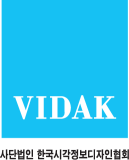 연락처:  0502-785-4000   이메일: vidak77@hanmail.net주소: 경기도 성남시 분당구 양현로 322,코리아디자인센터 213-2호 이름한글이름영문우편물 수령주소소속한글소속영문연락처이메일연락처핸드폰작품명한글작품명영문